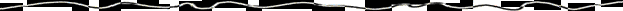 ГОДЫ, ОПАЛЁННЫЕ ВОЙНОЙ…ВНЕКЛАССНОЕ МЕРОПРИЯТИЕДЛЯ НАЧАЛЬНОЙ ШКОЛЫ                                                                                   МОБУ Тыгдинская СОШ.                                                                                                            Подготовила и провела учитель нач                                                                                                                                                                       классов    Чумак Татьяна Михайловна.2012-2013 уч.г.ГОДЫ, ОПАЛЁННЫЕ ВОЙНОЙ…ЦЕЛИ И ЗАДАЧИ:Расширить знания учащихся о событиях Великой Отечественной войны;Познакомить с городами – героями; Познакомить с песнями, написанными в годы войны;Воспитывать чувство патриотизма, любви к Родине, уважение к славным страницам прошлого;ОБОРУДОВАНИЕ:Фотографии городов – героев;Книги о ВОВ;Аудиозаписи песен военных лет;Распечатанные тексты песен «Тёмная ночь» и «Катюша»;Презентация;Ученик.   Осень сорок первого горька. 
Подступает враг издалека.
И в столице введена “осада”.
Рвы, окопы и “ежей” ограда.
В небе аэростаты, вой тревоги. 
В семьях - первые утраты,
Ждать подмоги неоткуда, 
И тогда, священный долг исполнить,
Поднялся отряд из добровольцев    /СЛАЙД 1/БРЕСТСКАЯ КРЕПОСТЬ    /СЛАЙД 2-3-4/    22 июня 1941 года фашистская Германия вероломно напала на СССР.  И первый удар был нанесён по Брестской крепости.    /СЛАЙД 5/    Эту крепость построили почти 200 лет назад. Расположена она на четырёх островах, со всех сторон окружена реками Буг и Мухавец, искусственными рвами, наполненными водой, земляным валом. Толщина стен - полтора-два метра. Есть подземные ходы со складами для боеприпасов и продовольствия. Повсюду бойницы, амбразуры. Советское командование перед войной рассматривало Брестскую крепость как удобное место для расположения воинских частей. Многие командиры жили здесь со своими семьями.    В 4 часа утра 22 июня 1941 года на крепость обрушился бомбовый удар. В первые же минуты погибли сотни наших солдат и командиров, женщин и детей. Немецкие диверсанты, переодетые в красноармейскую форму, захватили мосты и крепостные ворота. Фашисты были уверены, что этот внезапный удар принесёт им лёгкую победу, что навстречу им выбегут растерянные люди с поднятыми руками - ведь сопротивление бесполезно. Но неожиданно во дворе крепости гитлеровцев встретил огонь из винтовок и пулемётов. Наши воины, оставшиеся в живых, взялись за оружие и отбили атаку.    /СЛАЙД 6/    Прошёл день, второй, и гитлеровцы поняли, что с ходу у них ничего не получается. Тогда по крепости ударила тяжёлая артиллерия. Снаряды не экономили. А потом немцы снова пошли на штурм, и снова отступили, оставляя на поле боя убитых и унося раненых.    Так продолжалось день за днём - артобстрел, атака, снова артобстрел, снова атака. Враги не жалели патронов и людей, а у защитников крепости боеприпасов оставалось всё меньше. И совсем плохо было с продовольствием и водой. Бойцы изнемогали от голода и жажды. Они отказывались от воды в пользу раненых, женщин и детей, которые успели укрыться в казематах. Без воды не могли работать пулемёты. А была она совсем рядом - в реке, всего в нескольких десятках метров от укреплений. Но за каждую каплю приходилось платить кровью.    /СЛАЙД 7/    Героическая оборона продолжалась почти месяц. Брест к тому времени оказался за сотни километров от линии фронта. Радиосвязь была потеряна в первые же часы войны, и о судьбе крепости никто не знал. Гитлеровцы смогли войти в неё только после того, как все наши бойцы были убиты или тяжело ранены.    Уже после войны стало известно, что некоторые из защитников Брестской крепости остались в живых и вернулись из плена на Родину.    /СЛАЙД 8/    Подвиг героев отмечен высокими государственными наградами, а Брестской крепости 8 мая 1965 года было присвоено звание «Крепость-герой».Учитель.   Начало Великой Отечественной войны не остановило развития музыкальной культуры нашей страны. Тяжелые военные испытания нашли отражение в разных произведениях композиторов – в песнях, симфониях, операх, кантатах, ораториях. Все эти произведения создали «музыкальную летопись» войны. Как вы думаете, какой жанр музыки был самым оперативным, стал частью жизни фронта и тыла?   Конечно, песня.    /СЛАЙД 9, 10/    Песня вливала новые силы в уставших бойцов, вдохновляла в бою, помогала с достоинством принять горечь поражения или радость победы, потери боевых товарищей.    Сегодня мы с вами познакомимся с некоторыми песнями, созданными в годы Великой Отечественной войны. По ним можно получить представление о том, чем жил, во что верил, ради чего геройски сражался наш народ.   В один из июньских дней 1941 года на Белорусском вокзале, в Москве, эшелоны с бойцами готовились к отправке на фронт. Провожавшие их артисты Краснознаменного ансамбля красноармейской песни и пляски запели новую песню. Ее чеканная мелодия, суровая, мужественная сдержанность так захватили всех присутствующих, что пришлось повторить песню пять раз.    /СЛАЙД 11/    Это была "Священная война". Отсюда она начала свой боевой путь и прошла его вместе с воинами через все испытания к победе.    Маршал Советского Союза Георгий Константинович Жуков впоследствии назвал Священную войну" бессмертной песней. Именно ей суждено было стать музыкальной эмблемой, песней-символом сурового времени. Начало войны навсегда связано в памяти народа с набатным звучанием этой песни. ЗВУЧИТ ПЕСНЯ  "СВЯЩЕННАЯ ВОЙНА", муз. А. Александрова, сл. В. Лебедева- Кумача./СЛАЙДЫ: 12-13-14-15-16- 17/Ведущий.МОСКВА   /СЛАЙД 18/    Исход войны между СССР и Германией, судьба всего мира зависели в эти дни от Москвы.    /СЛАЙД 19/    Город готовился к обороне. Те, кого не призвали в армию, кто не мог вступить в народное ополчение, участвовали в строительстве оборонительных укреплений.  /СЛАЙД 20 – 21/  Они опоясывали столицу противотанковыми рвами и рядами стальных ежей, устраивали волчьи ямы для танков. Московские предприятия выпускали бомбы и снаряды, ремонтировали боевую технику.   Сражение под Москвой продолжалось около семи месяцев - с 30 сентября 1941 года по 20 апреля 1942 года. Операцию по захвату нашей столицы гитлеровцы назвали «Тайфун». Ожесточённая битва велась на огромном пространстве, в полосе шириной более тысячи километров и глубиной до 400 километров.   Пользуясь огромным преимуществом в технике, немецкие генералы направили мощные танковые группы в обход столицы. Взяв Москву в клещи, они начали решающее наступление. Уже была объявлена точная дата захвата города - 16 октября. Потом её перенесли на 25-е. Был взят Калинин (сейчас - Тверь). Но дальше гитлеровцам продвинуться не удалось                                                                                         Ученик.Кружилась в поле злая осень, 
Шумела поздняя листва.
Их было только двадцать восемь,
А за спиной была Москва.
На них чудовища стальные 
Ползли, сжимая, там и тут. 
"Так защитим Москву, родные!"
- Сказал гвардейцам политрук.
Летят бутылки и гранаты, 
Последний бой всегда суров. 
"Так за Москву, за нас, ребята!". 
- Последний раз кричит Клочков.
Не пропустили вражьих танков 
Герои Родины своей. 
В сырой земле лежат останки, 
Лежат тела богатырей.
Кружилась в поле злая осень, 
Опала поздняя листва. 
Их было только двадцать восемь, 
А за спиной была Москва   /СЛАЙД 22/   Утром 7 ноября в 8 часов 10 минут все радиостанции Советского Союза начали передавать речь Верховного Главнокомандующего И.В. Сталина перед участниками военного парада на Красной площади. Мимо кремлёвских трибун прошли пехота, кавалерия, артиллерия, танки.    /СЛАЙД 23 – 24/    Прямо отсюда, с главной площади страны, войска отправлялись на фронт. Парад в прифронтовой Москве показал всему миру уверенность нашего народа в грядущей победе.   В ноябре, получив подкрепление, фашисты возобновили наступление и на некоторых участках фронта приблизились к Москве на 25-30 километров. Им казалось, что всё уже предрешено, что советские войска сопротивляются из последних сил. А в это время в глубокой тайне от противника под Москвой сосредоточивались наши свежие, резервные армии, артиллерия, авиация. Шла подготовка к внезапному и решающему удару.      И вот этот день настал. Утреннее небо 6 декабря озарилось тысячами огненных сполохов. Это заговорили реактивные миномёты - «катюши». Загрохотала артиллерия. К позициям врага устремились лыжники в белых маскхалатах. С рёвом выкатились из укрытий краснозвёздные танки. Началось наше контрнаступление.   К 7 января 1942 года советские войска нанесли поражение захватчикам. На полях Подмосковья был развеян миф о непобедимости немецко-фашистской армии.   Медаль «За оборону Москвы», которой награждено свыше миллиона человек, была учреждена 1 мая 1944 года. За боевые подвиги на фронте более тысячи москвичей удостоены звания Героя Советского Союза.   /СЛАЙД 25/     За массовый героизм, мужество и стойкость трудящихся столицы в борьбе с немецко-фашистскими захватчиками и в ознаменование 20-летия Победы советского народа в Великой Отечественной войне 1941-1945 годов Москве 8 мая 1965 года было присвоено почётное звание «Город-герой».Учитель.   Готовность к самым суровым испытаниям, уверенность в победе отражены в песне о Москве - столице нашей Родины.   "Песня защитников Москвы" походно-маршевого характера. Написана она композитором Б. Мокроусовым и поэтом А. Сурковым к фильму "Разгром немецко-фашистских войск под Москвой". Много создано прекрасных песен о Москве уже после войны, но эта фронтовая вестница победы останется в памяти народа навсегда.ЗВУЧИТ  "ПЕСНЯ ЗАЩИТНИКОВ МОСКВЫ»муз . Б. Мокроусова, сл. А. Суркова.Ранним декабрьским утром 
Враг был отброшен от стен
Первопрестольной и верной,
Вечно живой, молодой,
Нашей Москвы. О, Москва!
Твое сердце не перестало стучать.
И приближая победу, 
Наши пошли наступать.
Освободили Ржев и Клин,
Дорогу на восток,
Путь пехотинцев страшно длин,
И переход далек.
Разгром немецких войск,
Воодушевил народ, 
Надежду в душах возродил.
К Берлину путь освободил./СЛАЙДЫ: 27-28-29-30-31-32-33-34-35-36/Учитель.ЛЕНИНГРАД   /СЛАЙД 37/   «Ленинграду рассчитывать не на что. Он падёт рано или поздно. Кольцо блокады не разорвать никому. Ленинграду суждено погибнуть от голода». Это заявление Гитлер сделал 8 ноября 1941 года. Фашисты намеревались стереть Ленинград с лица земли, истребить его население. Семисоттысячная армия двигалась на город с запада.   /СЛАЙД 38/     Город готовился к обороне. Формировалась добровольческая армия Ленинграда. Моряки перенесли на берег корабельные орудия.    /СЛАЙД 39/    Знаменитые шпили и купола исторических зданий покрывались маскировочной краской и брезентом.    /СЛАЙД 40/    Более 600 тысяч ленинградцев успели выехать на «большую землю». Однако полностью завершить эвакуацию не удалось. Фашисты окружили город и перерезали все сухопутные пути сообщения. Единственным «окном» оставалось Ладожское озеро.   Генеральное наступление враг начал 7 сентября 1941 года.   С жестокими боями гитлеровцам удалось продвинуться вперёд, но последние километры, которые отделяли их от города, они пройти не смогли.  Ленинград оказался в железном кольце блокады. Гитлер приказал задушить его голодом, сровнять с землёй. /СЛАЙД 41-42/   Выполняя этот чудовищный план, немецкое командование начало варварские бомбардировки и обстрелы. Всего по городу было выпущено около 150 тысяч снарядов, сброшено 102 520 зажигательных и более 4650 фугасных авиабомб.   /СЛАЙД 43/    В ноябре по ладожскому льду была проложена «Дорога жизни», в город пошли колонны с продовольствием. Гитлеровцы узнали об этом. На ледяную трассу посыпались бомбы и с наряды. Но, несмотря на непрерывные обстрелы, сильные морозы и шквалистые ветра, шофёры мужественно продолжали вести машины. Ленинградцы получали продукты, фронт - новое оружие и боеприпасы. И всё же голод и болезни косили людей. Только за первые четыре месяца 1942 года в Ленинграде умерло около 400 тысяч человек.   К прорыву блокады наши войска начали готовиться ещё осенью 1942 года. Кольцо блокады Ленинграда было прорвано 18 января 1943 года, но прошёл ещё год, прежде чем врага окончательно отбросили от города.   Жертвами 900-дневной блокады стали около миллиона человек, погибших от голода, болезней, артобстрелов и бомбёжек.    /СЛАЙД 44/     Сегодня в город на Неве, вернувший себе историческое название Санкт-Петербург, приезжают тысячи туристов из всех уголков нашей страны, зарубежных государств. И каждый из них своим святым долгом считает посетить Пискаревское мемориальное кладбище, где в братской могиле похоронены тысячи ленинградцев, отстоявших свой город-герой. Это почётное звание Ленинграду было присвоено 8 мая 1965 года.Учитель.   Многие фронтовые песни были рождены самой жизнью.    /СЛАЙД 45/    Так произошло с песней "В землянке".   Однажды поэт Алексей Сурков, выходя из вражеского окружения, попал на минное поле. Было действительно "до смерти четыре шага", даже меньше... После всех испытаний он послал жене письмо со стихами, которые позже стали популярной песней "В землянке". Душевное состояние поэта, вызванное пережитым, нашло созвучное воплощение в музыке К. Листова.Песня как бы сокращала расстояние между людьми. Солдат выражал в ней свое чувство к любимой, говорил о вере в ответную любовь. "Мне в холодной землянке тепло от твоей негасимой любви" - как много значили эти простые слова в суровые военные будни!ИСПОЛНЕНИЕ ПЕСНИ «В ЗЕМЛЯНКЕ»муз. К. Листова, сл. А. Суркова./СЛАЙД 46/Ведущий.СТАЛИНГРАД   /СЛАЙД 47/   К лету 1942 года фашисты подготовили мощное наступление на Сталинград (с 1961 года – Волгоград).    Захват фашистами Сталинграда представлял большую опасность. Именно здесь проходила главная артерия страны, по которой транспортировалась нефть, необходимая для армии и тыла.   /СЛАЙД 48/    К исходу 23 августа врагу удалось прорваться к Волге. Волна за волной налетали на город фашистские самолёты, зарево горящих зданий было видно за десятки километров.   Несмотря на ожесточённые бомбардировки (гитлеровцы обрушили на город свыше трёх миллионов бомб, мин и артиллерийских снарядов), рабочие городских предприятий не прекращали ремонт и выпуск техники и вооружения. Сталинградский тракторный завод делал артиллерийские тягачи и танки «Т-34», а также танковые моторы, мины, снаряды.    /СЛАЙД 49-50/     Мир был изумлён мужеством сталинградцев. Лондонское радио в те дни сообщало: «За 27 дней была завоевана Польша, а в Сталинграде за 29 дней немцы взяли несколько домов. За 38 дней была завоевана Франция, а в Сталинграде за это время фашисты продвинулись с одной стороны улицы на другую».   В непрерывных боях прошли сентябрь, октябрь, половина ноября. Немцы всё ещё надеялись к зиме овладеть городом. Но к этому времени советским командованием уже был подготовлен план разгрома фашистских войск. Сталинградская битва длилась до конца января 1943 года. Остатки 6-й немецкой армии, в том числе 24 генерала во главе с фельдмаршалом Паулюсом, 2 февраля 1943 года сдались в плен.   /СЛАЙД 51-52/    Это было начало коренного перелома в ходе всей войны.   Сталинград восстал из руин.    /СЛАЙД 53/.   В честь его защитников на Мамаевом кургане воздвигнут величественный памятник – скульптура Родины-Матери. 8 мая 1965 года Волгоград (Сталинград) был назван городом-героем. (звучит песня "Поклонимся великим тем годам") Ученик Здесь все смешалось в этой круговерти :Огонь и дым, пыль и свинцовый град. Кто уцелеет здесь ... до самой смерти Не позабудет грозный Сталинград .Ученик  Пусть против нас здесь тысячи орудийНа каждого - десятки тонн свинца.Пусть смертны мы, пускай мы только люди,Но мы верны отчизне до конца.Ученик Пусть отступать пришлось нам долгоЦеною горя и утратНо « нет для нас Земли за Волгой» -Сказал  впервые Сталинград!Ученик Они прикрыли жизнь собою, 
Жизнь начинавшие едва, 
Чтоб было небо голубое, 
Была зеленая трава.Ученик   И вот приказ «Назад - ни шагу! Суровый сталинский приказ Вселил в сердца людей отвагу  Что не далек  Победы час.Ученик     Гулко катился в кровавой мглеСотой атаки вал,Злой и упрямый, по грудь в земле,Насмерть солдат стоял.Знал он, что нет дороги назад – Он защищал Сталинград.Ученик Сто пикировщиков выли над нимВ небе, как огненный змей,Он не покинул окопа, хранимВерностью русской своей.Меж обгорелых черных громадОн защищал Сталинград.Ученик Танк на него надвигался, рыча,Мукой и смертью грозил.Он, затаившись в канаве, сплечаТанки гранатой разил.Пуля – за пулю. Снаряд – за снаряд.Он защищал Сталинград.Ученик 6Смерть подступала к нему в упор.Сталью хлестала тьма.Артиллерист, пехотинец, сапёр –Он не сошел с ума.Что ему пламя геенны, ад?Он защищал Сталинград.Ученик 4 Время придет – рассеется дым, Смолкнет военный гром. Шапку, снимая при встрече с ним, Скажет народ о нем: - Это железный русский солдат, Он защищал Сталинград.Учитель.    Нельзя не вспомнить ещё об одной песне. Почти легендарную популярность обрела «Катюша».    /СЛАЙД 54/   Написанная ещё в мирное время, эта песня в годы войны пелась повсюду. Задорная и лирическая, она несла с собой веру в победу. Её знают во всех странах и поют на всех языках. ИСПОЛНЕНИЕ ПЕСНИ «КАТЮША»муз. М. Блантера, сл. М. Исаковского.Минули годы и десятилетия. Но и сейчас мы с глубоким волнением обращаемся к песням, помогавшим громить врага, песням, запечатлевшим величие огненных лет ВОВ. От первых военных залпов до победного майского салюта прошагали эти песни в боевом строю.Ведущий   В истории Великой Отечественной немало примеров массового героизма, отваги и стойкости. Героями в те годы становились не только люди, но и целые города.   /СЛАЙД 55/   Россия никогда не забудет их подвиги. На их примере мы учимся жить, бороться и побеждать.Прошла война, прошла страда,
Но боль взывает к людям.
Давайте, люди, никогда
Об этом не забудем.
Пусть память верную о ней
Хранят, об этой муке,
И дети нынешних детей,
И наших внуков внуки…
Затем, чтоб этого забыть
Не смели поколенья.
Затем, чтоб нам счастливей быть,
А счастье – не в забвенье!Давно закончилась война,
Давно с войны пришли солдаты.
И на груди их ордена
Горят, как памятные даты, —
За Брест, Москву, за Сталинград
И за блокаду Ленинграда,
За Керчь, Одессу и Белград,
За все осколки от снарядов.
А по ночам вам до сих пор
Бои под Бугом где-то снятся,
И "мессеры" строчат в упор,
И из ложбинки не подняться.
Зовет в атаку лейтенант,
Но тут же падает, сраженный…А дома долго будут ждать,
Но лишь дождутся похоронной.
В один и тот же день и час
На встречу вы к друзьям спешите,
Но с каждым годом меньше вас,
И нас за это вы простите,
Что не сумели вас сберечь,
Не залечили ваши раны.
И вот на место этих встреч
Приходят внуки ветеранов.
Давно закончилась война.
Давно с войны пришли солдаты.
И на груди их ордена
Горят, как памятные даты.
Вам всем, кто вынес ту войну —
В тылу иль на полях сражений, 
Принес победную весну, —
Поклон и память поколений.